CHECKLIST DE AERONAVEGABILIDADE 145AUDITORIA EM EMPRESAS DE MANUTENÇÃOPARA UTILIZAÇÂO NO GIASO**Não pode ser utilizado fora do sistema GIASOCHECKLIST DE AERONAVEGABILIDADE 145AUDITORIA EM EMPRESAS DE MANUTENÇÃOPARA UTILIZAÇÂO NO GIASO**Não pode ser utilizado fora do sistema GIASOCHECKLIST DE AERONAVEGABILIDADE 145AUDITORIA EM EMPRESAS DE MANUTENÇÃOPARA UTILIZAÇÂO NO GIASO**Não pode ser utilizado fora do sistema GIASOAGÊNCIA NACIONAL DE AVIAÇÃO CIVILSuperintendência de AeronavegabilidadeAGÊNCIA NACIONAL DE AVIAÇÃO CIVILSuperintendência de AeronavegabilidadeREGRAS DE OPERAÇÃO(MÓDULO 1)REGRAS DE OPERAÇÃO(MÓDULO 1)REGRAS DE OPERAÇÃO(MÓDULO 1)REGRAS DE OPERAÇÃO(MÓDULO 1)REGRAS DE OPERAÇÃO(MÓDULO 1)NumeraçãoReferência PerguntaPerguntaRegra DefaultAIR 145.1.1145.5 (a), 145.61(a), 145.201(a)(b)(c), 145.215(a), 43.2, 43.3(e), 43.7(c), 43.12A organização executou manutenção, subcontratou outra pessoa para executar manutenção e aprovou para retorno ao serviço somente os artigos os quais possui prerrogativa de acordo com sua certificação, dentro das limitações em suas especificações operativas, e com os dados técnicos aplicáveis, equipamentos e recursos disponíveis?A organização executou manutenção, subcontratou outra pessoa para executar manutenção e aprovou para retorno ao serviço somente os artigos os quais possui prerrogativa de acordo com sua certificação, dentro das limitações em suas especificações operativas, e com os dados técnicos aplicáveis, equipamentos e recursos disponíveis?NOAIR 145.1.2145.51(d), 145.51(a)(5)-II, 145.105(a)(b)(c), 145.57(a) (a)-IA organização, caso tenha realizado mudança de endereço, instalações (capacidade) ou razão social, solicitou uma emenda ao certificado através de um requerimento aceitável e dentro do prazo definido e o fez após aprovação escrita da ANAC, respeitando as restrições e limitações impostas?A organização, caso tenha realizado mudança de endereço, instalações (capacidade) ou razão social, solicitou uma emenda ao certificado através de um requerimento aceitável e dentro do prazo definido e o fez após aprovação escrita da ANAC, respeitando as restrições e limitações impostas?NOAIR 145.1.3145.209(d)(2), 145.215(b)(c)(d)(e)Ao introduzir um novo artigo ou alterar a sua lista de capacidade, a organização realizou a autoavaliação de acordo com o procedimento definido no seu manual da organização de manutenção e submeteu à ANAC, para aceitação, a lista revisada (verificar se cada artigo está identificado pelo fabricante e modelo)? [145.209 (d)(2) prazo: 08/03/2015]Ao introduzir um novo artigo ou alterar a sua lista de capacidade, a organização realizou a autoavaliação de acordo com o procedimento definido no seu manual da organização de manutenção e submeteu à ANAC, para aceitação, a lista revisada (verificar se cada artigo está identificado pelo fabricante e modelo)? [145.209 (d)(2) prazo: 08/03/2015]NOAIR 145.1.4145.5(b)O certificado de organização de manutenção e as respectivas especificações operativas estão disponíveis no local para inspeção pelo público e pela ANAC?O certificado de organização de manutenção e as respectivas especificações operativas estão disponíveis no local para inspeção pelo público e pela ANAC?NOAIR 145.1.5145.203 (a)(b)Caso a organização tenha executado trabalho em outra localidade, o fez em caráter especial (conforme determinado pela ANAC) ou recorrente (conforme definido em seu manual da organização) e utilizando os equipamentos, ferramentas, materiais, dados técnicos e pessoal necessários (que devem ter sido transportados temporariamente)?Caso a organização tenha executado trabalho em outra localidade, o fez em caráter especial (conforme determinado pela ANAC) ou recorrente (conforme definido em seu manual da organização) e utilizando os equipamentos, ferramentas, materiais, dados técnicos e pessoal necessários (que devem ter sido transportados temporariamente)?NOAIR 145.1.6145.205(a)(d)A organização executa manutenção para organização aérea RBAC 121 ou 135 seguindo o programa de manutenção ou manual do operador, com o equipamento necessário, pessoal treinado, dados técnicos aplicáveis e somente se tiver autorização para executar manutenção de linha em sua especificação operativa?A organização executa manutenção para organização aérea RBAC 121 ou 135 seguindo o programa de manutenção ou manual do operador, com o equipamento necessário, pessoal treinado, dados técnicos aplicáveis e somente se tiver autorização para executar manutenção de linha em sua especificação operativa?NOAIR 145.1.7145.207(a)(b)(c)(d)(e)O manual da organização em utilização pela organização é a última versão e foi aceita ou enviada à ANAC para conhecimento (verificar se as últimas alterações são aceitáveis e se o manual  está acessível para consulta pelo pessoal da organização de manutenção e seus procedimentos estão sendo seguidos) ? [145.207(d) prazo: 08/03/2014]O manual da organização em utilização pela organização é a última versão e foi aceita ou enviada à ANAC para conhecimento (verificar se as últimas alterações são aceitáveis e se o manual  está acessível para consulta pelo pessoal da organização de manutenção e seus procedimentos estão sendo seguidos) ? [145.207(d) prazo: 08/03/2014]NOAIR 145.1.8145.51(a)(1)-IA organização apresentou a declaração de conformidade listando todos os requisitos aplicáveis dos RBAC 43 e 145 com uma breve descrição de como a empresa os cumpre e com a referência específica da seção/item do manual onde consta tal informação? [145.51(a)(1)-I prazo: 08/03/2015]A organização apresentou a declaração de conformidade listando todos os requisitos aplicáveis dos RBAC 43 e 145 com uma breve descrição de como a empresa os cumpre e com a referência específica da seção/item do manual onde consta tal informação? [145.51(a)(1)-I prazo: 08/03/2015]NOAIR 145.1.9145.211(a)(b)(c)A organização estabelece e mantém um sistema de controle de qualidade definido em um manual de controle de qualidade (verificar se foi submetido à ANAC e se está em um formato aceitável) que assegure a aeronavegabilidade dos artigos nos quais executa trabalho (verificar se o pessoal segue o manual quando executa manutenção)? [145.211(c) prazo: 08/03/2014]A organização estabelece e mantém um sistema de controle de qualidade definido em um manual de controle de qualidade (verificar se foi submetido à ANAC e se está em um formato aceitável) que assegure a aeronavegabilidade dos artigos nos quais executa trabalho (verificar se o pessoal segue o manual quando executa manutenção)? [145.211(c) prazo: 08/03/2014]NOAIR 145.1.10145.217(a)(b)(c), 145.51(a)(6)A organização subcontrata outro provedor de serviços externo, somente para funções de manutenção aceitas pela ANAC, não subcontratando integralmente os serviços que se propõe realizar, conforme descrito no manual da organização? E mantém uma lista com as funções e o nome da pessoa externa subcontratada contendo suas certificações, se possuir?A organização subcontrata outro provedor de serviços externo, somente para funções de manutenção aceitas pela ANAC, não subcontratando integralmente os serviços que se propõe realizar, conforme descrito no manual da organização? E mantém uma lista com as funções e o nome da pessoa externa subcontratada contendo suas certificações, se possuir?NOAIR 145.1.11145.217(b)(1)A organização garante que a pessoa subcontratada, caso não possua certificação RBAC 145, cumpre com um sistema de controle de qualidade equivalente ao da contratante?A organização garante que a pessoa subcontratada, caso não possua certificação RBAC 145, cumpre com um sistema de controle de qualidade equivalente ao da contratante?NOAIR 145.1.12145.217(b)(2)(3)A organização demonstra ser diretamente responsável pelo serviço executado pela pessoa subcontratada não certificada e verifica por meio de teste e/ou inspeção que o trabalho foi executado satisfatoriamente antes de determinar a aeronavegabilidade e aprovar o artigo para retorno ao serviço?A organização demonstra ser diretamente responsável pelo serviço executado pela pessoa subcontratada não certificada e verifica por meio de teste e/ou inspeção que o trabalho foi executado satisfatoriamente antes de determinar a aeronavegabilidade e aprovar o artigo para retorno ao serviço?NOAIR 145.1.13145.223(b)(c)A organização especifica no contrato de subcontratação que a ANAC pode realizar inspeções e observar o desempenho da pessoa não certificada?A organização especifica no contrato de subcontratação que a ANAC pode realizar inspeções e observar o desempenho da pessoa não certificada?NOAIR 145.1.14145.211(c)(1)(i)A organização executa inspeção de recebimento de toda matéria prima e artigos que entram na organização de modo a garantir a aeronavegabilidade, conforme seu sistema de controle de qualidade?A organização executa inspeção de recebimento de toda matéria prima e artigos que entram na organização de modo a garantir a aeronavegabilidade, conforme seu sistema de controle de qualidade?NOAIR 145.1.15145.211(c)(1)(ii)A organização executa a inspeção preliminar em todos os artigos que são mantidos por ela, conforme seu sistema de controle de qualidade?A organização executa a inspeção preliminar em todos os artigos que são mantidos por ela, conforme seu sistema de controle de qualidade?NOAIR 145.1.16145.211(c)(1)(iii)A organização executa a inspeção em artigos que estiveram envolvidos em acidentes quanto a danos ocultos antes de realizar a manutenção, conforme seu sistema de controle de qualidade?A organização executa a inspeção em artigos que estiveram envolvidos em acidentes quanto a danos ocultos antes de realizar a manutenção, conforme seu sistema de controle de qualidade?NOAIR 145.1.17145.211(c)(1)(vii)A organização executa inspeção final e aprovação para retorno ao serviço dos artigos trabalhados conforme seu sistema de controle de qualidade?A organização executa inspeção final e aprovação para retorno ao serviço dos artigos trabalhados conforme seu sistema de controle de qualidade?NOAIR 145.1.18145.213(a)(b)(d)(d)-IA organização inspecionou cada artigo e certifica por meio de uma liberação de manutenção assinada por pessoa qualificada, habilitada segundo o RBHA/RBAC 65 e que conste na lista de pessoal autorizado, que o artigo está aeronavegável com relação à manutenção após sua execução e inspeção final?A organização inspecionou cada artigo e certifica por meio de uma liberação de manutenção assinada por pessoa qualificada, habilitada segundo o RBHA/RBAC 65 e que conste na lista de pessoal autorizado, que o artigo está aeronavegável com relação à manutenção após sua execução e inspeção final?NOAIR 145.1.19145.219(a)(c)(d), 43.5, 43.9(a)Os registros de manutenção são preenchidos conforme requerido e retidos pela empresa pelo período de 5 anos a partir da data em que o artigo foi aprovado, em formato aceitável, e são disponibilizados à ANAC quando requeridos?Os registros de manutenção são preenchidos conforme requerido e retidos pela empresa pelo período de 5 anos a partir da data em que o artigo foi aprovado, em formato aceitável, e são disponibilizados à ANAC quando requeridos?NOAIR 145.1.20145.219(b)A organização provê uma via da liberação de manutenção ou, quando aplicável, do certificado de liberação autorizada ao proprietário ou operador do artigo?A organização provê uma via da liberação de manutenção ou, quando aplicável, do certificado de liberação autorizada ao proprietário ou operador do artigo?NOAIR 145.1.21145.221(a)(b)A organização relata à ANAC e ao detentor do projeto do artigo qualquer falha séria, mau funcionamento e defeito em até 96 horas após a descoberta, quando aplicável, em formato aceitável, e contendo todas as informações necessárias?A organização relata à ANAC e ao detentor do projeto do artigo qualquer falha séria, mau funcionamento e defeito em até 96 horas após a descoberta, quando aplicável, em formato aceitável, e contendo todas as informações necessárias?NOAIR 145.1.22145.211(c)(1)(ix)A organização demonstra e comprova como corrigiu as não conformidades e implementou os Planos de Ações Corretivas (PAC) referentes às últimas auditorias da ANAC, conforme definido em seu sistema de controle de qualidade?A organização demonstra e comprova como corrigiu as não conformidades e implementou os Planos de Ações Corretivas (PAC) referentes às últimas auditorias da ANAC, conforme definido em seu sistema de controle de qualidade?NOAIR 145.1.23145.221-IA organização de manutenção certificada encaminhou até o último dia útil do mês subsequente os relatórios mensais de serviços e o relatório trimestral do pessoal técnico?A organização de manutenção certificada encaminhou até o último dia útil do mês subsequente os relatórios mensais de serviços e o relatório trimestral do pessoal técnico?NOAIR 145.1.24145.214-I(a)(b)(1)A organização estabeleceu, implementou e mantém o SGSO, conforme plano de implementação requerido e aceito pela ANAC? [145.214-I(a) prazo: 08/03/2014 (b) prazo: 08/03/2019]A organização estabeleceu, implementou e mantém o SGSO, conforme plano de implementação requerido e aceito pela ANAC? [145.214-I(a) prazo: 08/03/2014 (b) prazo: 08/03/2019]NOAIR 145.1.25145.109-(D); IS 91-001Verificar a conformidade do processo de emissão de Laudo de aeronavegabilidade para operações PBN, conforme previsto na IS 91-001, aplicável para a OM.Verificar a conformidade do processo de emissão de Laudo de aeronavegabilidade para operações PBN, conforme previsto na IS 91-001, aplicável para a OM.NO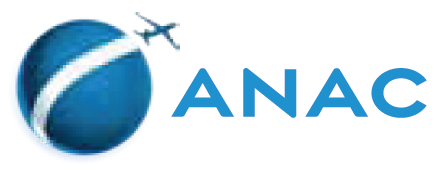 